			 						Załącznik nr 1 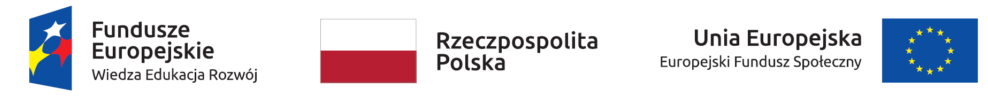 FORMULARZ OFERTY SZKOLENIA1. NAZWA SZKOLENIA:__________________________________________________2. DANE INSTYTUCJI SZKOLENIOWEJ ( nazwa, nip, regon, nr konta bankowego, nr telefonu, nr fax, e- mail)____________________________________________________________________________________________________________________3. CEL SZKOLENIA4. WYMAGANIA STAWIANE KANDYDATOMWymagania niezbędne:________________________________________________Wymagania pożądane:_________________________________________________5. CZAS REALIZACJI SZKOLENIA ORAZ LICZBA GODZIN DYDAKTYCZNYCH(Liczba godzin ogółem, w tym z wyszczególnieniem liczby godzin zajęć teoretycznych i praktycznych)________________________________________________________6. METODYKA PROWADZENIA ZAJĘĆ7. SPOSÓB KONTROLI I OCENY UCZESTNIKÓW SZKOLENIA8. PROGRAM SZKOLENIA:   …………………………………                               	         .................................................                                        (miejscowość, data)					     (podpis Wykonawcy)  Pieczęć  Wykonawcy                                                                                      Powiatowy Urząd Pracy              ul. Sempołowskiej  2a            76 - 100 SławnoOferuję  realizację  zamówienia  zgodnie  z  wymaganiami  zawartymi  w zapytaniu ofertowym  za  cenę brutto  w  wysokości: ……………………………………..złotychsłownie : ………………………………………………………… złotych……………………..							…………………………… miejscowość i data                                                                       podpis Wykonawcy            Pieczęć  Wykonawcy                                                                                      Powiatowy Urząd Pracy              ul. Sempołowskiej  2a             76 - 100 Sławno……………………………….			………………………………………… miejscowość i data						podpis Wykonawcy            Pieczęć  Wykonawcy                                                                          Powiatowy Urząd Pracy             ul. Sempołowskiej  2a            76 - 100 SławnoPotwierdzeniem należytego wykonania w/w szkoleń są dołączone do wykazu poświadczenia.………………………………………………                            ……………………………       miejscowość  i  data                                                             podpis  Wykonawcy	            Pieczęć  Wykonawcy                                                                            Powiatowy Urząd Pracy             ul. Sempołowskiej  2a            76 - 100 SławnoOświadczam, że dysponuje osobami posiadającymi odpowiednie kwalifikacje, wiedzę oraz doświadczenie zdolnymi do wykonania przedmiotu zamówienia. Prawdziwość powyższych danych potwierdzam własnoręcznym podpisem świadomy odpowiedzialności karnej z art.297 Kodeksu Karnego.……………………………….				………………………………… miejscowość i data						podpis Wykonawcy* Sformułowanie „ Kwalifikacje niezbędne do wykonania zamówienia” oznacza doświadczenie zawodowe  danej osoby , w tym przeprowadzenie  w okresie ostatnich trzech lat przed upływem terminu składania ofert minimum 1 szkolenia, którego zakres tematyczny odpowiada zagadnieniom , które wskazana osoba będzie omawiała na szkoleniu objętym przedmiotem zamówienia. Kwalifikacje muszą być ściśle związane z zakresem wykonywanych czynności w zamówieniu.           Pieczęć  Wykonawcy                                                                            Powiatowy Urząd Pracy             ul. Sempołowskiej  2a            76 - 100 SławnoOświadczam,  iż   dysponuję  pomieszczeniami  odpowiednimi  dla  przeprowadzenia  zajęć   w  ramach  szkolenia „ Pracownik magazynowy z obsługą komputera  i wózka widłowego ”  dla 7 osób1. Zajęcia  odbywać  się  będą  :- ………………………………………………………………………………………………………2. Podstawa dysponowania  (własność, dzierżawa, najem, leasing, użyczenie, inne) : …………………………………………………………………………………………………………3.  Szczegółowy opis miejsca odbywania szkolenia ……………………………….				………………………………… miejscowość i data						           podpis Wykonawcy       Pieczęć  Wykonawcy                                                                Powiatowy Urząd Pracy             ul. Sempołowskiej  2a            76 - 100 SławnoOświadczam,  iż   posiadam  aktualny wpis do rejestru instytucji szkoleniowych prowadzony przez Wojewódzki Urząd Pracy w …………………………………………………………………………………….                                                     ……………………………..         miejscowość i data                                                                                podpis Wykonawcy            Pieczęć  Wykonawcy                                                                            Powiatowy Urząd Pracy             ul. Sempołowskiej  2a            76 - 100 Sławno  Oświadczam,  iż   nie zalegam z opłacaniem składek na ubezpieczenie zdrowotne i społeczne. …………………………….                                                     ……………………………..         miejscowość i data                                                                                podpis Wykonawcy            Pieczęć  Wykonawcy                                                                            Powiatowy Urząd Pracy             ul. Sempołowskiej  2a            76 - 100 SławnoOświadczam,  iż   nie zalegam z opłacaniem podatków.…………………………….                                                     ……………………………..         miejscowość i data                                                                                podpis Wykonawcy            Pieczęć  Wykonawcy                                                                            Powiatowy Urząd Pracy             ul. Sempołowskiej  2a            76 - 100 Sławno     Informuje, że posiadam  następujące certyfikaty jakości usług:………………………………………………………………………………………………………………………………………………………………………………………………………………………………………………………… ………………………………………………………………………………………………………………………………………………………………………………………………………………………Załączniki:1…………………………………………………………………………………………………………2…………………………………………………………………………………………………………3……………………………………………………………………………………………………………………………………….                                                     ……………………………..         miejscowość i data                                                                                podpis WykonawcyLp.Nazwa zajęć edukacyjnychWymiar godzin Moduł 1. Pracownik magazynowy:Moduł 1. Pracownik magazynowy:Moduł 1. Pracownik magazynowy:1.Podstawy obsługi komputera-Word, Excel, program magazynowy Symfonia - podział dokumentów na handlowe i magazynowe, wydania magazynowe, faktury VAT i dokumenty powiązane33Moduł 2. Operator wózka jezdniowego :Moduł 2. Operator wózka jezdniowego :Moduł 2. Operator wózka jezdniowego :2.Typy stosowania wózków jezdniowych 43.Budowa wózków84.Czynności operatora przy obsłudze wózków przed podjęciem pracy i po pracy z wózkami 85.Czynności operatora w czasie pracy z wózkami86.Wiadomości z zakresu ładunkoznawstwa47.Wiadomości z bezpieczeństwa użytkowania i wymiany butli gazowych 88.Wiadomości z zakresu bhp89.Wiadomości o dozorze technicznym410Praktyczna nauka jazdy i manewrowania osprzętem wózków15Ogółem:100OFERTA CENOWA  na  organizację  szkolenia  „ Pracownik magazynowy z obsługa komputera i wózków jezdniowych ”  dla  7 osóbKALKULACJA  KOSZTÓW  SZKOLENIA „ Pracownik magazynowy z obsługą komputera i wózka jezdniowego ”  dla 7osóblpRodzaj  kosztukwota1.Wynagrodzenie  wykładowców :płacedojazdydelegacje……………………………zł  brutto……………………………zł  brutto……………………………zł  brutto2.Wynajem  sal  dydaktycznych ……………………………zł  brutto3.Materiały  dydaktyczne  dla  uczestników  kursu……………………………zł  brutto4.Ubezpieczenie  od  NW……………………………zł  brutto5.Obsługa  kursu ( kierownik  kursu )……………………………zł  brutto6.Koszty  administracyjne  kursu……………………………zł  brutto7.Inne koszty :-drobny poczęstunek: kawa, herbata, woda mineralna gazowana i niegazowana  , cukier, mleczko do kawy, ciastka)- egzamin - inne koszty ( ………….. )………….……………………zł  brutto……………………………….złbrutto……………………………….złbrutto8.Zysk………………………………złBruttoRazem koszt szkoleniaRazem koszt szkolenia………………………………zł  bruttoKoszt  szkolenia  na  jedną  osobęKoszt  szkolenia  na  jedną  osobę…………………………... ..zł  bruttoKoszt  osobogodziny  szkoleniaKoszt  osobogodziny  szkolenia…………………………... ..zł  bruttoWykaz wykonanych usług szkoleniowych , w okresie ostatnich trzech lat przed upływem terminu składania ofert, a jeżeli okres prowadzenie działalności jest krótszy – w tym okresie, wraz z podaniem ich wartości, przedmiotu, dat wykonania i podmiotów, na rzecz których usługi zostały wykonanel.p.Nazwa  szkoleniaNazwa  i  adres  instytucji  na  rzecz której było przeprowadzone szkolenie.Termin  realizacji  szkoleniaWartość zamówieniaLiczba przeszkolonych osób1.2.3.4.5.6.WYKAZ  OSÓB, KTÓRE BĘDĄ UCZESTNICZYĆ W WYKONANIU ZAMÓWIENIA„ Program magazynowy z obsługą komputera i wózka jezdniowego ”  dla 7 osób1.Imię i Nazwisko osoby prowadzącej zajęcia…………………………………………………….2.Zakres tematyczny prezentowany przez osobę  w ramach zajęć……………………………………………………………………………………………………………………………………………………………………………………………………………………3.Poziom wykształcenia ( wyższe, średnie), kierunek wykształcenia, specjalność…………………………………………………………………………………………………….…………………………………………………4.Doświadczenie w prowadzeniu szkoleń związanych z tematyką szkolenia ( odpowiednio zaznaczyć)□ powyżej 5 lat□ od 3 lat do 5 lat□ od 1 roku do 3 lat□ do 1 roku 5.Kwalifikacje niezbędne do wykonania zamówienia *……………………………………………………….……………………………………………………….……………………………………………………………………………………………………………..……………………………………………………..……………………………………………………….6.Podstawa do dysponowania daną osobą ( stosunek prawny istniejący pomiędzy Wykonawcą a osobą: stosunek pracy, umowa zlecenie, umowa o dzieło)……………………………………………………….…………………………………………………….Miejsce przeprowadzania zajęć ,wykaz materiałów i środków dydaktycznych jakie zapewnia instytucja szkolącą do realizacji szkolenia„Pracownik magazynowy z obsługa komputera i wózka jezdniowego ”  dla 7  osóbLp.WyszczególnienieOpis ( rodzaj sprzętu/pomocy dydaktycznych , ilości, dane techniczne itp.)1.Baza szkolenia, warunki socjalnie BHP………………………………………………………………………………………………………………………………………………………..………………………………………………………………………………………………………………………………………………………..…………………………………………………………………………………………………………………………………………………………………………………………………………………………………………………………………………………………………………………………………………………………………………………………………2.Sprzęt audiowizualny  wykorzystywany  w zajęciach teoretycznych ipraktycznych( ilość wózków widłowych, ilość komputerów) ………………………………………………………………………………………………………………………………………………………..…………………………………………………………………………………………………………………………………………………………..………………………………………………………………………………………………………………………………………………………………………………………………………………………………………………………………………………………………………………………………………………………………………………………………..3.Materiały dydaktyczne  udostępnione uczestnikom szkolenia…………………………………………………………………………………………………………………………………………………………..…………………………………………………………………………………………………………………………………………………………..………………………………………………………………………………………………………………………………………………………………………………………………………………………………………4.Materiały szkoleniowe, jakie otrzymają uczestnicy szkolenia na własność…………………………………………………………………………………………………………………………………………………………..…………………………………………………………………………………………………………………………………………………………..…………………………………………………………………………………………………………………………………………………………………………………………………………………………………………………………………………………………………………………………………………………………………………………………………5.Inne……………………………………………………………………………………………………………………………………………………………………………………………………………………………………………………………………………………………………………………OŚWIADCZENIE  o posiadaniu wpisu do rejestru instytucji szkoleniowychOŚWIADCZENIE  Oświadczenie Wykonawcy potwierdzające, że nie zalega z opłacaniem składek na ubezpieczenie zdrowotne i społeczneOŚWIADCZENIE  Oświadczenie  Wykonawcy   potwierdzające, że  nie zalega z opłacaniem  podatków.Informacja Wykonawcy o posiadaniu certyfikatów jakości usług